高青县芦湖街道办事处2018年度政府信息公开工作年度报告本报告按照《中华人民共和国政府信息公开条例》（以下简称《条例》）和《山东省政府信息公开办法》（以下简称《办法》）规定，在高青县各乡镇人民政府、各街道办事处、经济开发区管委会和高青县人民政府各部门、各有关单位政府信息公开工作的基础上编制。报告全文由概述、主动公开政府信息情况、依申请公开政府信息情况、政府信息公开复议诉讼和举报情况、政府信息公开工作机构和人员情况、存在的不足及改进措施六个部分组成，并附有相关统计表格。报告中所列数据统计期限自2018年1月1日始，至2018年12月31日止。报告电子版可在高青县人民政府门户网站（www.gaoqing.gov.cn）查阅和下载。如对报告内容有疑问，请与高青县政府信息中心联系（地址：高青县城黄河路81号；邮编：256300；电话：0533-6967090；传真：0533-6967065）。一、概述（一）强化组织领导。政府信息公开工作列入芦湖街道领导分工，并向社会公布，明确了政府信息公开专门工作机构和专职工作人员，切实做到机构到位、责任到位、人员到位、经费到位，政府信息公开工作队伍建设进一步加强。二、主动公开政府信息情况2018年，芦湖街道共主动公开政府信息73条，主动公开的政府信息中：政府网站公开信息25条，占34.2%；政务微信公开信息48条，占65.7%；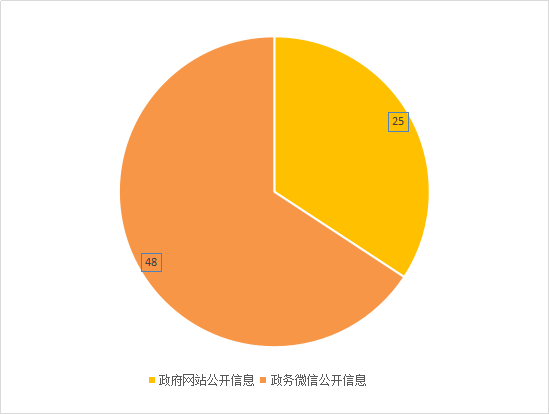 （一）建议提案办理结果公开情况对涉及公共利益、公众权益、社会关切及需要社会广泛知晓的建议、提案办理复文全文公开。对政策性强、社会影响大的建议、提案办理结果，在公开后做好解读、回应和舆论引导工作。2018年，共主动公开人大代表建议和政协委员提案办理结果、办理情况1件，内容涉及城市建设和管理、交通环保、农业农村、科教文卫等多个方面。三、依申请公开政府信息情况（一）依申请公开处理情况2018年，芦湖街道未有公民、法人或其他组织提出政府信息公开申请。（二）收费及减免情况本年度，我单位在政府信息公开申请办理过程中，未收取任何费用。四、政府信息公开复议诉讼和举报情况2018年，我单位未发生政府信息公开行政诉讼,未收到政府信息公开工作群众举报。五、政府信息公开工作机构和人员情况（一）机构情况2018年，芦湖街道党政办公室为政府信息公开机构。（二）人员情况截至2018年底，芦湖街道政府信息公开工作人员数量为4人，其中，专职工作人员2人，兼职工作人员2人。六、存在的主要问题及改进措施街道政府信息公开工作虽然取得了一定的成效，但离县政府的要求还有一定的差距，与社会公众的需求相比仍有不足，比如信息公开还不够及时、公开方式仍有待更加便捷高效、与工作结合不够等。 2019年，芦湖街道将做好以下工作：一是进一步健全完善政府信息公开相关制度建设。二是认真做好政府信息依申请公开工作。规范依申请公开办理工作流程，改进申请办理方式，对涉及多个单位或部门的申请事项加强会商协调，依法依规妥善办理。三是进一步加强政策解读力度，加大重大行政决策信息、社会关注热点信息的公开力度，积极回应社会关切。附件： 2018年度芦湖街道单位政府信息公开工作情况统计表高青县芦湖街道办事处2019年3月3日2018年度政府信息公开工作情况统计表（芦湖街道单位）统　计　指　标单位统计数一、主动公开情况　　（一）主动公开政府信息数（不同渠道和方式公开相同信息计1条）条0　　　　　　其中：主动公开规范性文件数条0　　　　　　　　　制发规范性文件总数件0　　（二）通过不同渠道和方式公开政府信息的情况　　　　　1.政府公报公开政府信息数条0　　　　　2.政府网站公开政府信息数条25　　　　　3.政务微博公开政府信息数条0　　　　　4.政务微信公开政府信息数条48　　　　　5.其他方式公开政府信息数条0二、回应解读情况（不同方式回应同一热点或舆情计1次）（一）回应公众关注热点或重大舆情数次5　　（二）通过不同渠道和方式回应解读的情况　　　　　1.参加或举办新闻发布会总次数次0　　　　　　 其中：主要负责同志参加新闻发布会次数次0　　　　　2.政府网站在线访谈次数次0　　　　　　 其中：主要负责同志参加政府网站在线访谈次数次0　　　　　3.政策解读稿件发布数篇0　　　　　4.微博微信回应事件数次0　　　　　5.其他方式回应事件数次0三、依申请公开情况　　（一）收到申请数件0　　　　　1.当面申请数件0　　　　　2.传真申请数件0　　　　　3.网络申请数件0　　　　　4.信函申请数件0                 5.其他形式件0　　（二）申请办结数件0　　　　　1.按时办结数件0　　　　　2.延期办结数件0　　（三）申请答复数件0　　　　　1.属于已主动公开范围数件0　　　　　2.同意公开答复数件0　　　　　3.同意部分公开答复数件0　　　　　4.不同意公开答复数件0　　　　　 　其中：涉及国家秘密件0　　　　　　　　　 涉及商业秘密件0　　　　　　　　　 涉及个人隐私件0　　　　　　　　　 危及国家安全、公共安全、经济安全和社会稳定件0　　　　　　　　　 不是《条例》所指政府信息件0　　　　　　　　　 法律法规规定的其他情形件0　　　　　5.不属于本行政机关公开数件0　　　　　6.申请信息不存在数件0　　　　　7.告知作出更改补充数件0　　　　　8.告知通过其他途径办理数件0四、行政复议数量件0　　（一）维持具体行政行为数件0　　（二）被依法纠错数件0　　（三）其他情形数件0五、行政诉讼数量件0　　（一）维持具体行政行为或者驳回原告诉讼请求数件0　　（二）被依法纠错数件0　　（三）其他情形数件0六、被举报投诉数量件0　　（一）维持具体行政行为数件0　　（二）被纠错数件0　　（三）其他情形数件0七、向图书馆、档案馆等查阅场所报送信息数条0　　（一）纸质文件数条0　　（二）电子文件数条0八、开通政府信息公开网站（或设立门户网站信息公开专栏）数个0（一）区县政府及其部门门户网站个0（二）镇、街道办事处门户网站个0九、政府公报发行量（一）公报发行期数期0（二）公报发行总份数份0十、设置政府信息查阅点数个0（一）区县政府及其部门个0（二）镇办个0十一、查阅点接待人数次0（一）区县政府及其部门次0（二）镇办次0十二、机构建设和保障经费情况　　（一）政府信息公开工作机构数个1　　（二）从事政府信息公开工作人员数人4　　　　　1.专职人员数（不包括政府公报及政府网站工作人员数）人2　　　　　2.兼职人员数人2　　（三）政府信息公开专项经费（不包括用于政府公报编辑管理及政府网站建设维护等方面的经费）万元0十三、政府信息公开会议和培训情况　　（一）召开政府信息公开工作会议或专题会议数次0　　（二）举办各类培训班数次0　　（三）接受培训人员数人次0